VSTUPNÍ ČÁSTNázev moduluKomponování nápisu, realizace, adjustace do paspartyKód modulu82-m-4/AC67Typ vzděláváníOdborné vzděláváníTyp moduluodborný praktickýVyužitelnost vzdělávacího moduluKategorie dosaženého vzděláníM (EQF úroveň 4)Skupiny oborů82 - Umění a užité uměníKomplexní úlohaObory vzdělání - poznámky82-41-M/05 Grafický design82-41-M/03 Scénická a výstavní tvorbaDélka modulu (počet hodin)12Poznámka k délce moduluPlatnost modulu od30. 04. 2020Platnost modulu doVstupní předpokladyNejsou stanovenyJÁDRO MODULUCharakteristika moduluCílem modulu je osvojení znalostí v oblasti komponování nápisu, realizace, adjustace do pasparty. Žák se seznámí s názvoslovím, klasifikací písem a určením vhodnosti použití daného fontu.Po absolvování modulu žák vytváří písma pomocí mřížky, pravítka, kružítka nebo pomocí šablon a dovednost psaní velkých nápisů a krátkých textů a nasledné užití do pasparty.Očekávané výsledky učeníŽák:rozeznává a používá klasifikaci písempoužívá typografické názvoslovívymezí vhodnost užití fontů, jejich kompatibilitu a sladěnost s obsahemskicuje konstruované písmo, perem i štětcem na různé papírové podklady skicuje konstruované písmo, perem i štětcem pomocí technik tuše, barvy aj.skicuje konstruované písmo, perem i štětcem v různých pohledech a měřítkáchprovádí konstruované písmo, perem i štětcem psané písmo pomocí mřížky, pravítka a kružítka nebo pomocí šablon na připravenou písmovou osnovuořeže a vhodně měří pasparty ve vztahu kprovedenou práci vhodně umístí na formátObsah vzdělávání (rozpis učiva)Obsahové okruhy učiva:Konstruované písmo, perem i štětcem psané písmotypografické názvoslovíklasifikace písemkonstruovaného písmo bezserifové (bezpatkové)konstruované písmo serifové (patkové)základní psané písmoŘímská kapitálaUnciálaKarolínská minuskuleGotické písmoItalikaAranžérská švihovkaPsaný groteskPsaná ozdobná písmaComenius Scriptkultivované grafické skripty s výraznými rozdíly v tloušťce tahůskripty dynamickéskripty statickéSkici a provedení konstruovaného písma, perem i štětcem psaného písma na různé typy podkladů kreslicí čtvrtky a kartony různé gramáže, hrubosti a zrnitostSkici a provedení perem i štětcem psaného písma různými kresebnými prostředkytužkafixredis peroato perorondo perošpičkakulaté (při psaní špičaté)ploché (při psaní široké)přírodní čínské štětceProvedení perem i štětcem psaného písma v různých měřítkáchzvětšování x zmenšováníProvedení konstruovaného písma pomocímřížkypravítka a kružítkapomocí šablonOřez a vhodné měření pasparty ve vztahu k provedené práci a její umístění na formát.Učební činnosti žáků a strategie výukyStrategie učení: ve výuce se doporučuje kombinovat níže uvedené metody výuky.Metody slovní:odborný výklad s prezentací a ukázkami (klasifikace písem, druhy konstruovaného písma–lineární bezserifové geometricky konstruované písmo, lineární písmo serifové; druhy psaných písem – základní psané písmo, Římská kapitála, Unciála, Karolínská minuskule, Italika, Aj.; kaligrafované písmo dynamické nebo statické, volně psané písmo vycházející ze současných rukopisných skriptů)Přímé vyučování:přednes s použitím odborné literatury – obrazové publikace typografie, prezentace názorných pracívlastní tvorba s konzultací - průběžná prácehodnocené domácí úkoly (konzultace a diskuse)prezentace vlastní tvorby před spolužáky ve tříděorientace žáků v učivu (diskuze, ústní prezentace)Specifikace průběžné práce:písmové skici (1 – 2 práce)jednotlivé provedení daného písma (1 – 2 práce)Specifikace samostatná práce:teoretická část (teoretický popis tématu)praktická část (skici a provedení, lineární bezserifové geometricky konstruované písmo, lineární písmo serifové, Římská kapitála, Unciála, Karolínská minuskule, Italika, Švihovka, Comenius Script, kaligrafované písmo dynamické nebo statické, volně psané písmo vycházející ze současných rukopisných skriptů provedení v různých materiálech a technikách, v různých měřítkách (2 práce), výsledky pozorování)Závěr (výsledky práce):6 až10 stran včetně příloh (vlastní skici, provedení v měřítku, fotografie, aj.)Učební činnosti žáků:seznámí se a následně používá klasifikaci písem a typografické názvoslovívymezí vhodnost užití konstruovaného písma, perem či štětcem skicuje konstruované písmo, perem i štětcem na různé papírové podklady skicuje konstruované písmo, perem i štětcem pomocí technik tuše, barvy aj.skicuje konstruované písmo, perem i štětcem v různých pohledech a měřítkáchprovádí konstruované písmo pomocí mřížky, pravítka a kružítka nebo pomocí šablon, perem či štětcem psané písmo na písmovou osnovuaktivně se zapojuje do výuky a zodpovídá kontrolní otázky vyučujícíhoZařazení do učebního plánu, ročník1. ročníkVÝSTUPNÍ ČÁSTZpůsob ověřování dosažených výsledkůPísemná forma zkoušení:základní pojmy a terminologiePrůběžné práce:písmové skicijednotlivé provedení daného písmaSamostatná práce žáků:zpracování vlastní prezentacedomácí skici a provedení – zmenšené/zvětšené měřítko (2 – 3 práce)Ověřované okruhy:konstruované písmo, perem nebo štětcem psané písmoskici a provedení na různé typy podkladů skici a provedení různými kresebnými materiályprovedení v různých měřítkáchprovedení pomocí mřížky, nebo písmové osnovyKritéria hodnoceníprospěl – neprospělprospěl: splnění zadání (zadaný počet prací, měřítek; zvládnutí skici i provedení písma – věrnost, jednotlivé vzdálenosti, tloušťky tahů a úhly, rozpaly mezi jednotlivými písmeny; velikost, poměry měřítek)neprospěl: nesplnění zadání, provedení zvládne jen s pomocí učitele, vlastní práce vykazují závažné nedostatkyPro splnění modulu ho musí žák absolvovat s maximální absencí do 20 %Doporučená literaturaBERAN, Vladimír: Typografický manuál, 2012, Grafické studio Kafka design, ISBN: 978-80-260-7606-3 MUZIKA, František: Krásné písmo ve vývoji latinky (I. + II. díl), 2005, Paseka, ISBN:80-7185-740-8SALTZ, Ina: Základy typografie, 2010, Slovart, ISBN: 978-80-7391-404-2BOWEN, Ann, Kaligrafie, 2005, Reader´s Digest Výběr, ISBN:80-86196-99-2TSELENTIS, Jason, Typografie, 2014, Slovart, ISBN: 978-80-7391-807-1MENHART, Oldřich, Tvorba typografického písma, MORAVČÍK, Fridrich,Zákonitosti tvorby písma,1992, Milan Moravčík, ISBN: 80-901394-0-XPoznámkyObsahové upřesněníOV RVP - Odborné vzdělávání ve vztahu k RVPMateriál vznikl v rámci projektu Modernizace odborného vzdělávání (MOV), který byl spolufinancován z Evropských strukturálních a investičních fondů a jehož realizaci zajišťoval Národní pedagogický institut České republiky. Autorem materiálu a všech jeho částí, není-li uvedeno jinak, je Robin Michenka. Creative Commons CC BY SA 4.0 – Uveďte původ – Zachovejte licenci 4.0 Mezinárodní.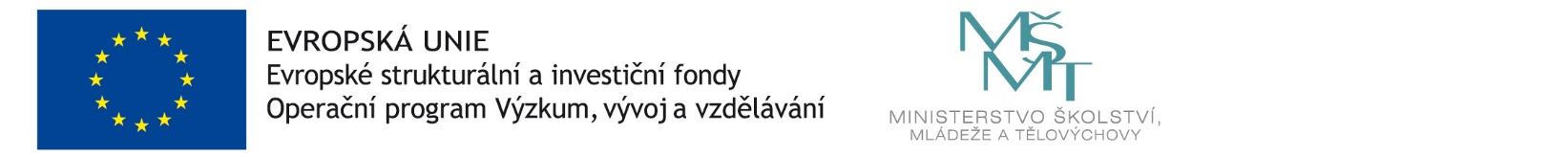 